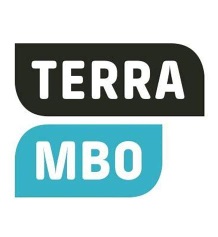 BPV-bundel voor de opleiding
BEDRIJFSLEIDER
PAARDENSPORT EN 
-HOUDERIJ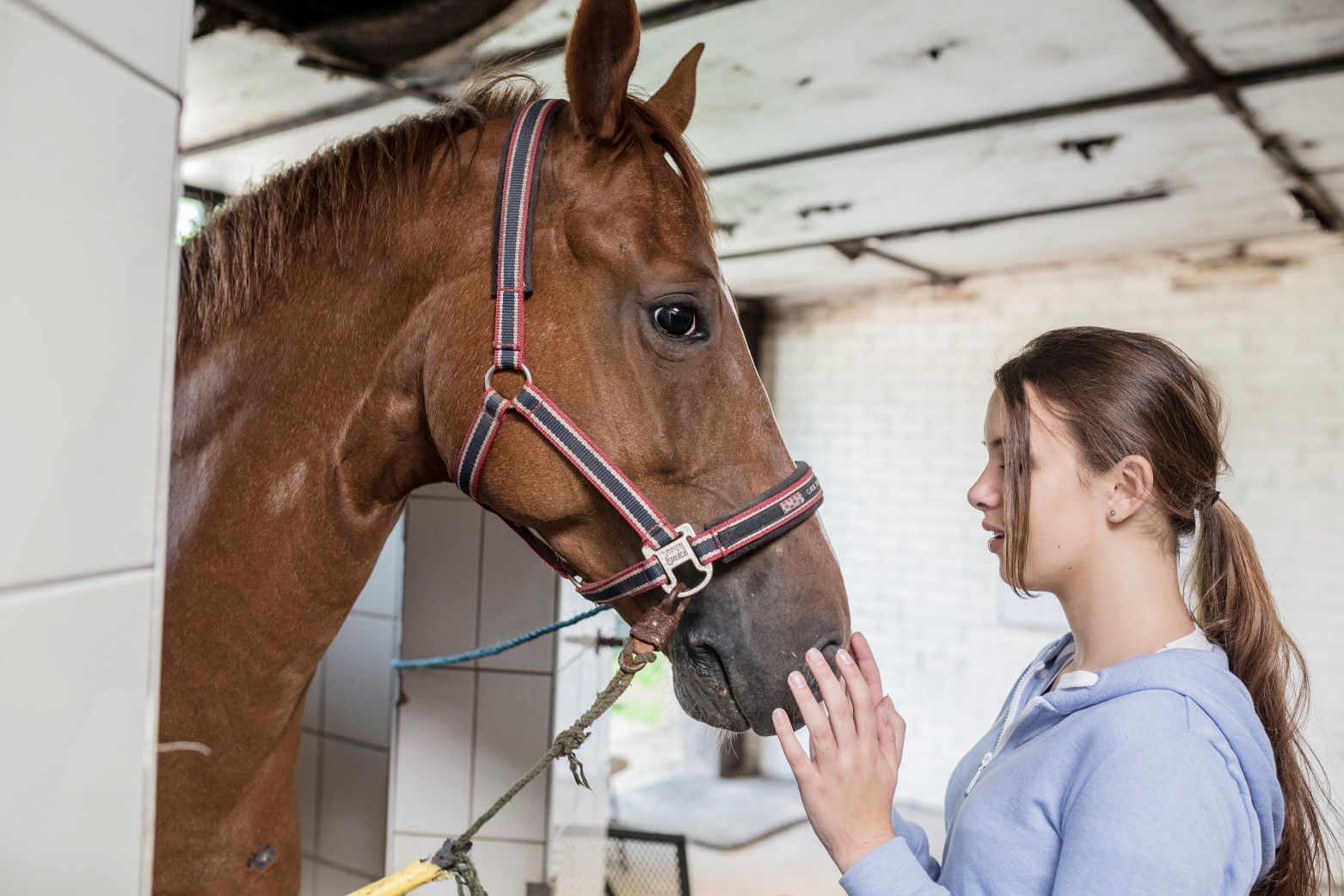 Naam student: ………….……………………………………………………….. Vestiging: ………….………………………………………………………………………..… 

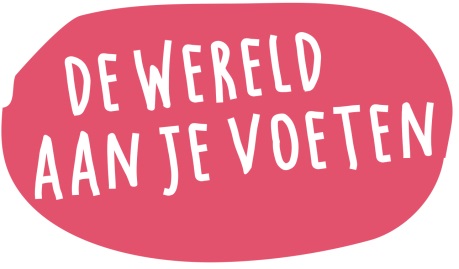 mboterra.nl